INFORME TRIMESTRAL 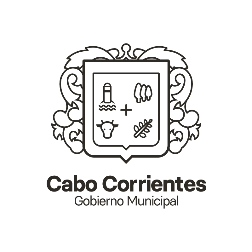 UNIDAD DE TRANSPARENCIA Y OFICIALÍA DE PARTESH. AYUNTAMIENTO DE CABO CORRIENTES, JALISCO.ENERO-MARZO  2019OBJETIVO Durante este trimestre, derivado de las diversas atribuciones, obligaciones de este departamento se  giraron un total de 13 oficios internos/externos para la atención de diversas solicitudes.ATENTAMENTEC. ALICIA GOMEZ GARCIA.OFICIAL DEL REGISTRO CIVIL.ADMÓN. 2018-2021.DEPENDENCIANOMBRE DE RESPONSABLEREGISTRO CIVILC. ALICIA GOMEZ GARCIADATOS DE CONTACTODATOS DE CONTACTODATOS DE CONTACTOayuntamiento de cabo corrienteshorario de atención 09:00a.m.-16:00p.m.REGISTROCIVIL@cabocorrientes.gob.mx01 322 2690090 ext. 108ayuntamiento de cabo corrienteshorario de atención 09:00a.m.-16:00p.m.REGISTROCIVIL@cabocorrientes.gob.mx01 322 2690090 ext. 108ayuntamiento de cabo corrienteshorario de atención 09:00a.m.-16:00p.m.REGISTROCIVIL@cabocorrientes.gob.mx01 322 2690090 ext. 108EJES DE POLÍTICA PÚBLICAEJES DE POLÍTICA PÚBLICAEJES DE POLÍTICA PÚBLICAvi- Gobierno democrático y transparente: objetivo estratégico, ser un gobierno abierto, participativo y transparente, cuidando en todo momento el patrimonio de la sociedad cabense. vi- Gobierno democrático y transparente: objetivo estratégico, ser un gobierno abierto, participativo y transparente, cuidando en todo momento el patrimonio de la sociedad cabense. vi- Gobierno democrático y transparente: objetivo estratégico, ser un gobierno abierto, participativo y transparente, cuidando en todo momento el patrimonio de la sociedad cabense. GeneralEl objetivo del Registro Civil es facilitar los tramites de registro y expedición de actos civiles de los ciudadanos, brindar un servicio de calidad a la población en general. Comenzando desde la relación laboral entre los servidores públicos hasta la relación de este con el usuario, generando un clima de amabilidad, buen trato, responsabilidad, compromiso, respeto, eficacia y satisfacción, logrando con esto que los ciudadanos que acudan a solicitar algún tramite se marchen satisfechos por la calidad del mismo.Programa Programa ObjetivoResultados1Elaborar y entregar de manera rápida y eficaz los diferentes documentos que se elaboran en esta dirección. Brindar una atención digna y de calidad a la ciudadanía.Realizar el registro de nacimientos, matrimonios, defunciones, divorcios, reconocimiento de hijos, registros extemporáneos, adopciones, Inscripción de y Notas marginales.Durante este trimestre se  realizaron:Nacimientos  25Matrimonios   24Defunciones   8Divorcios         0Registros extemporáneos  1Adopciones    0Notas marginales  10Actas certificadas   625Oficios    13